 EXTREME WEATHER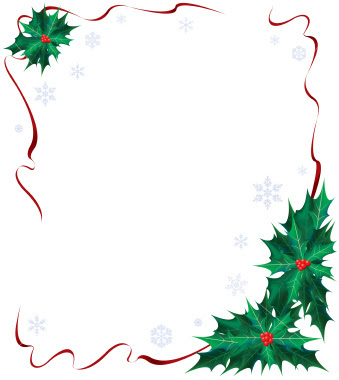 Now that snow has been forecast please remember to send your child into school with a warm winter coat, hat, scarf, gloves and sensible shoes. Boots may be worn to school, but when the children are indoors they need to change their footwear to either shoes or their P.E. pumps.  Children MUST have their P.E. kit in school every day so that if they get wet they will have something to change into.Please ensure that you inform the Office of any changes to your telephone numbers so that if we need to text you in the event of an early closure we can ensure that you have got the message.Should the decision to close early or to not open because of heavy snow, where possible we will text everyone, and will also place an announcement on the following local radio stations:-   Signal Radio, BBC Radio Stoke or Silk FM      96.4FM	          94.6FM	     106.9FMCHRISTINGLEYou are all invited to join the school at Trinity Methodist Church on Tuesday 19th December for our Christingle Service there at 9:30am.  Refreshments will be available from 9:00am.TRADITIONAL CAROL CONCERTOn Tuesday 19th December at 6:00pm in the school hall, the children of Key Stage 2 will be taking part in a traditional Carol Service.  We hope that as many parents, grandparents and friends will come along to join with the festivities.  Refreshments and raffle will be available.  If you would like to come along please let us know how many seats you require, by completing the slip below.P.T.O.             Friends of Marlfields Christmas Gift Sale     The Friends of Marlfields Christmas Shop will be open for orders for seasonal gifts.Please indicate below if you you’re your child to      take part in this fantastic opportunity. Please indicate the gift they wish to purchase and send in the appropriate money (£1 or £2) in anamed envelope.   World’s Most Dangerous Christmas Cake      (suitable for brothers,  sisters, grans,        granddads, mums and dads). £2   Brother or Sister present.  £1     Mum or Gran present.   £1      Warm and Fluffy Gift (suitable for females) £2    International Rescue (suitable for males).  £2    I would prefer my child to select a gift        to surprise me.    £1Name _______________________________________I enclose £2 / £1 for the giftYEAR 4 ENTERPRISEMiss Carr and the children of Year 4 would like to thank everyone who has contributed towards their Enterprise Week this week. So far they, with your help have managed far managed to raise well over £100!  Many thanks again for your generosity.FILM NIGHTMany thanks to everyone who sent in their slips of interest for next week’s Film Night.  We are pleased to let you know that the film will go ahead as proposed.The film that we are showing will be ‘SING’ which is certified U.Payment of £2.50 is now needed.   Please send this in as soon as possible, using the slip below.  Please also indicate on the slip if your child would prefer a Hot Dog or Cheese Roll.Showing on Thursday 14th December, after school.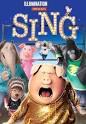 Child’s Name: ……………………………….Class: ……….I enclose £2.50My child would like –SCHOOL SPONSORED SANTA RACEOn 20th December 2017, the School Council is holding a sponsored Santa race. This will take place on the school field or playground depending on weather. Everyone is asked to collect sponsors for the race. We will run around the field as many times as you can, wearing a Santa hat brought from home or Santa outfit. Your sponsor forms and money must be back on the 18th December 2017. Please support the School Council by filling in and returning the sponsor form below and money.Name: ____________________________________		Class: ____________CAROL CONCERT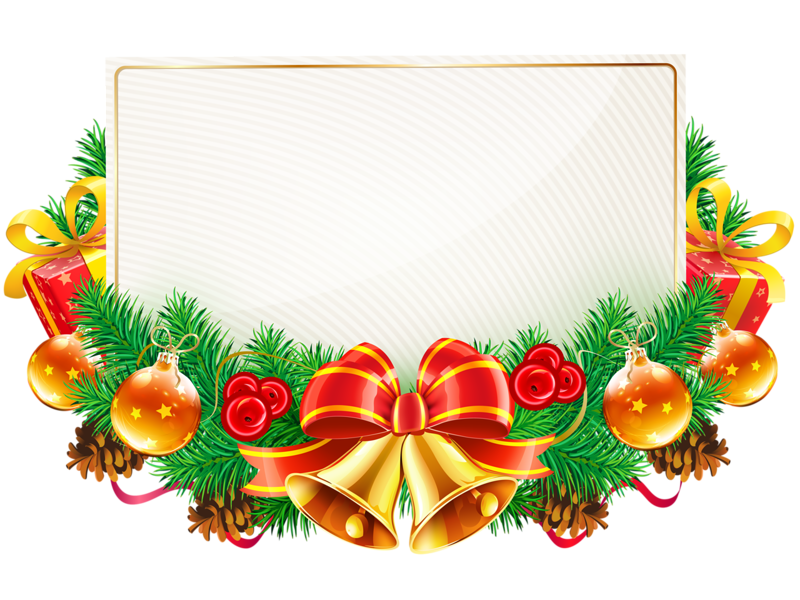 Child’s name:………………………………            Class: ………I / We would like _______ seats for the Carol Concert on Tuesday 19th December at 6:00pm.Signed: ______________________________A Hot Dog and a drinkA Cheese Roll and a drinkNAMEAMOUNT PLEDGEDPAID